Mr. President,United Republic of Tanzania welcomes and thanks the delegation of Angola to the Working Group of the Universal Periodic Review (UPR) and applauds them for comprehensive report focussing on the efforts made to implement the recommendations from the country’s second cycle review.Tanzania appreciates the efforts Angola has undertaken to hasten the process of legal reforms by ratifying International Convention on Elimination of All Forms of Racial Discrimination and signing of International Treaty on the Prohibition of Nuclear Weapons.Mr. President,My delegation, recommends Angola to:Consider to call on financial assistance to eradicate poverty at local levels by integrating vulnerable people into the economy.Take action to improve judicial system by appointing and recruiting enough number of judges and prosecutors.Step up efforts to assist vulnerable groups such as women and children to access justice by enacting a law on legal aid. In conclusion, we wish Angola success in their review and adoption of their UPR report.Thank you for listening.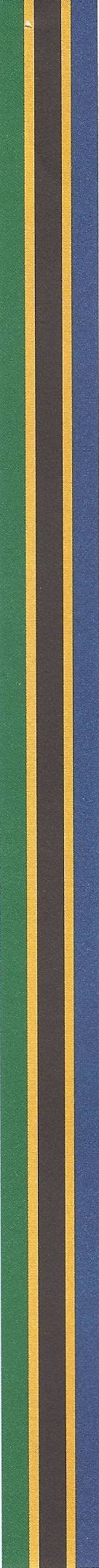 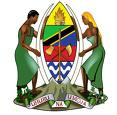 PERMANENT MISSION OF THE UNITED REPUBLIC OF TANZANIA TO THE UNITED NATIONSSTATEMENT ON REVIEW OF ANGOLA34TH SESSION OF UPR WORKING GROUP GENEVA, 7 NOVEMBER  2019